GOVERNO DO ESTADO DE SÃO PAULO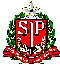 SECRETARIA DE ESTADO DA EDUCAÇÃODIRETORIA DE ENSINO REGIÃO SÃO JOÃO DA BOA VISTARua Getúlio Vargas, nº 507, 1º Andar – Fone (19) 3638-0300CEP: 13870-100  SÃO JOÃO DA BOA VISTA – SPSite: http://desjboavista.edunet.sp.gov.brE-mail: desjv@see.sp.gov.br
São João da Boa Vista,  16 de outubro de 2018Comunicado do Núcleo  Pedagógico/ Supervisão de EnsinoSrs.(as) Secretários Municipais da EducaçãoAssunto: Formação Continuada_ Professores Coordenadores Gerais das Secretarias  Municipais da Educação         A Sra. Dirigente Regional de Ensino da Região de São João da Boa Vista convida os Professores Coordenadores Gerais das Secretarias Municipais da Educação (Municípios parceiros –Ler e Escrever/2018) para o encontro de Formação Continuada – Programa Ler e Escrever e Projeto EMAI , através da Orientação Técnica: Formadores: PCNPs(Professores Coordenadores do Núcleo Pedagógico) dos Anos Iniciais.  Dia: 19 de outubro de 2018  (quarta-feira)Hora: das 08:00h às 17:00hLocal: REDE do SABER . Av. João Osório s/ nº, Vila Conrado. São João da Boa Vista